Вниманию потребителей!В случае приобретения пищевой продукции сомнительного качества, в том числе биологически активных добавок к пище (БАД), вы можете обратиться 
в Санкт-Петербургское государственное бюджетное учреждение «Центр контроля качества товаров (продукции), работ и услуг» лично, либо направить обращение почтой России или оформить заявление на проведение лабораторных исследований на сайте учреждения (https://quality.spb.ru/make-complaint).Для быстрого перехода к форме обращения можно отсканировать приведенный ниже QR-код: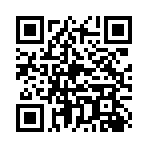 Для консультации по вопросам защиты прав потребителей можно также обратиться по телефону «горячей линии» + 7 (812) 233-55-45.